ПРИМЕРНОЕ 20-ДНЕВНОЕ МЕНЮ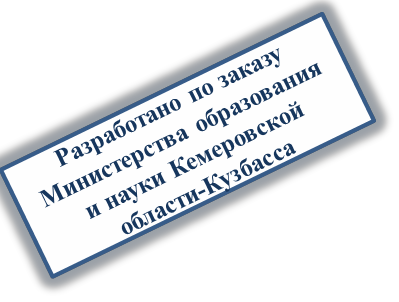 ШКОЛЬНЫХ ОБЕДОВ  ДЛЯ ОБУЧАЮЩИХСЯ 1-4 КЛАССОВМарт - майПРИМЕРНОЕ 20-ДНЕВНОЕ МЕНЮШКОЛЬНЫХ ОБЕДОВ  ДЛЯ ОБУЧАЮЩИХСЯ 1-4 КЛАССОВМарт - майI НЕДЕЛЯII НЕДЕЛЯПОНЕДЕЛЬНИКВыход, гр.Пищевая/энергетическая ценность Б\Ж\У(г)Эн.цен.(ккалПОНЕДЕЛЬНИКВыход, гр.Пищевая/энергетическая ценность Б\Ж\У(г)Эн.цен.(ккалФрукт в ассортименте1500,64/0,64/14,17/70,5Фрукт в ассортименте1500,64/0,64/14,17/70,5Щи с мясом и сметаной200/10/104,84/7,5/8,36/121,48Свекольник с мясом и сметаной200/10/104,98/7,62/9,98/128,68Запеканка из печени с красным соусом / Печень тушеная в кр соусе9012,24/6,57/2,52/117,7213,68/7,11/3,42/132,39Плов с курицей24025,44/14,88/38,16/388,08Спагетти отварные с маслом1506,45/5,85/37,8/218,4Хлеб пшеничный/ржаной45/253,3/0,23/21,8/105,8     1,5/0,28/12,35/58Хлеб пшеничный/ржаной30/202,2/0,15/14,5/70,51,2/0,22/9,88/46,4Компот фруктово-ягодный (клубника)2000,13/0,03/26/106,2Компот из сухофруктов2000,2/0/28/110ВТОРНИКВТОРНИКЯйцо отварное405,1/4,6/0,3/63Маринад из моркови600,77/3,04/5,62/76,14Сыр порциями102,32/2,95/0/36,4Суп куриный с вермишелью2004,8/7,6/9/123,6Суп рыбный с крупой (рыбные консервы)2007,38/5,78/12,84/133Запеканка из печени со сметанным соусом / Печень тушеная со сметаной9011,61/7,02/2,52/119,4313,77/7,74/3,33/138,15Биточек мясной / Гуляш из говядины «Смоляной бочок»90(75/75)17,82/11,97/8,28/211,7723,0426,6/5,3/352,92Картофельное пюре с маслом / Картофель запеченный150        3,22/5,5/24/1563,15/4,5/17,55/122,85Картофельное пюре с маслом / Картофель отв с маслом и зеленью1503,22/5,5/24/1563,3/3,9/25,65/151,35Хлеб пшеничный/ржаной60/25          4,4/0,3/29/1411,5/0,28/12,35/58Хлеб пшеничный/ржаной45/253,3/0,23/21,8/105,81,5/0,28/12,35/58Кисель витаминизированный2000/0/19,8/81,6Компот фруктово-ягодный (вишня)2000,4/0,2/27,6/114СРЕДАСРЕДАСвекла тушеная с яблоками600,78/6,12/5,52/79,5Огурцы порционные600,42/0,06/1,14/6,6Суп гороховый с мясом200/109/5,6/13,8/141Уха с рыбой2007,2/6,4/8/117,6Курица запеченная с сыром9523,65/16,15/0,57/242,53Чахохбили9020,25/15,57/2,34/230,13Рагу овощное вариант №1 (цв. капуста, фасоль, морковь, горошек)1504,95/2,25/8,25/72,15Каша гречневая рассыпчатая с маслом150               5,8/5,2/39,4/243Хлеб пшеничный/ржаной45/253,3/0,23/21,8/105,81,5/0,28/12,35/58Хлеб пшеничный/ржаной40/202,93/0,2/19,33/941,2/0,22/9,88/46,4Кисель витаминизированный2000/0/19,8/81,6Компот фруктово-ягодный (малина)2000,24/0,15/26,3/109,5ЧЕТВЕРГЧЕТВЕРГПомидоры порционные600,66/0,12/2,28/14,4Фрукт в ассортименте1500,64/0,64/14,17/70,5Борщ с мясом и сметаной200/10/104,7/8,06/8,88/127,08Рассольник «Ленинградский» с мясом и сметаной200/10/104,88/8,26/13,36/148,08Люля – кебаб с томатным соусом с зеленью/ Бефстроганов «Последняя четверть»90(75/75)12,69/9/12,6/181,9823,8334,15/6,86/430,54Котлета мясная «Школьная» / Гуляш «Смоляной бочок»90/ (75/75)15,3/14,85/7,56/224,9123,04/26,61/5,32/352,92Каша гречневая рассыпчатая с маслом1505,8/5,2/39,4/243Рагу овощное вариант №2 (картофель, баклажан, цуккини, томат, морковь, перец, лук)1502,06/1,95/14,96/85,55Хлеб пшеничный/ржаной45/253,3/0,23/21,8/105,81,5/0,28/12,35/58Хлеб пшеничный/ржаной45/253,3/0,23/21,8/105,81,5/0,28/12,35/58Компот фруктово ягодный (яблоко-клюква)2000,12/0/16,12/64,94Напиток витаминизированный2000/0/18/72,4ПЯТНИЦАПЯТНИЦАМаринад из моркови «Чудесный»600,77/3,04/5,62/76,14Горошек консервированный60       1,86/0,12/4,26/24,6 Суп куриный овощной2004,56/4,88/10,42/103,84Суп из овощей с гренками, мясом,сметаной200/10/10/105,98/8,43/16,87/167,97Рыба запеченная с сыром9019,26/3,42/3,15/120,87Мясо тушеное в сметане9021,24/7,47/2,7/162,9Рис отварной с овощами «Смак»1504,2/5,4/51,4/223,5Макароны отварные с маслом150         5,4/4,9/36,4/211,5Хлеб пшеничный/ржаной40/252,93/0,2/19,33/941,5/0,28/12,35/58Хлеб пшеничный/ржаной45/253,3/0,23/21,8/105,81,5/0,28/12,35/58Компот фруктово-ягодный (смородина)2000,2/0/20,4/82Компот из кураги2001,3/0/23,73/96III НЕДЕЛЯIII НЕДЕЛЯIII НЕДЕЛЯIV НЕДЕЛЯIV НЕДЕЛЯПОНЕДЕЛЬНИКПОНЕДЕЛЬНИКПОНЕДЕЛЬНИКВыход, гр.Выход, гр.Пищевая/энергетическая ценность Б\Ж\У(г)Эн.цен.(ккалПОНЕДЕЛЬНИКПОНЕДЕЛЬНИКВыход, гр.Выход, гр.Пищевая/энергетическая ценность Б\Ж\У(г)Эн.цен.(ккалПищевая/энергетическая ценность Б\Ж\У(г)Эн.цен.(ккалИкра кабачковаяИкра кабачковаяИкра кабачковая60600,84/4,2/3,66/57,12Кукуруза консервированнаяКукуруза консервированная60601,32/0,24/8,82/40,81,32/0,24/8,82/40,8Суп картофельный с мясомСуп картофельный с мясомСуп картофельный с мясом200/10200/105,22/4,96/16/131,68Суп из овощей с мясом и сметанойСуп из овощей с мясом и сметаной200/10/10200/10/104,74/8,27/9,26/130,964,74/8,27/9,26/130,96Филе птицы тушеное с овощамиФиле птицы тушеное с овощамиФиле птицы тушеное с овощами909019,71/3,42/1,26/114,3Филе птицы тушеное в томатном соусеФиле птицы тушеное в томатном соусе909014,85/13,32/5,94/202,6814,85/13,32/5,94/202,68Каша гречневая рассыпчатая с масломКаша гречневая рассыпчатая с масломКаша гречневая рассыпчатая с маслом1501505,8/5,2/39,4/243Каша перловая рассыпчатая с масломКаша перловая рассыпчатая с маслом1501503,6/7,74/20,4/1413,6/7,74/20,4/141Хлеб пшеничный/ржанойХлеб пшеничный/ржанойХлеб пшеничный/ржаной45/2545/253,3/0,23/21,8/105,81,5/0,28/12,35/58Хлеб пшеничный/ржанойХлеб пшеничный/ржаной60/2560/254,4/0,3/29/1411,5/0,28/12,35/584,4/0,3/29/1411,5/0,28/12,35/58Компот фруктово-ягодный (вишня)Компот фруктово-ягодный (вишня)Компот фруктово-ягодный (вишня)2002000,4/0,2/27,6/114Напиток витаминизированный Напиток витаминизированный 2002000/0/18/72,40/0/18/72,4ВТОРНИКВТОРНИКВТОРНИКВТОРНИКВТОРНИКЯйцо отварноеЯйцо отварноеЯйцо отварное40405,1/4,6/0,3/63Фрукт в ассортименте Фрукт в ассортименте 1501500,64/0,64/14,17/70,50,64/0,64/14,17/70,5Суп картофельный с горохом, с мясомСуп картофельный с горохом, с мясомСуп картофельный с горохом, с мясом200/10200/104,82/5,96/12,1/121,28Суп куриный с рисом и томатомСуп куриный с рисом и томатом2002005/7,6/12,8/139,85/7,6/12,8/139,8Курица запеченнаяКурица запеченнаяКурица запеченная909022,41/15,3/0,54/229,77Бигос с мясомБигос с мясом24024025,92/14,64/12,48/284,425,92/14,64/12,48/284,4Рагу овощное вариант №2 (картофель, баклажан, цуккини, томат, морковь, перец, лук)Рагу овощное вариант №2 (картофель, баклажан, цуккини, томат, морковь, перец, лук)Рагу овощное вариант №2 (картофель, баклажан, цуккини, томат, морковь, перец, лук)1501502,06/1,95/14,96/85,55Хлеб пшеничный/ржанойХлеб пшеничный/ржаной45/2545/253,3/0,23/21,8/105,81,5/0,28/12,35/583,3/0,23/21,8/105,81,5/0,28/12,35/58Хлеб пшеничный/ржанойХлеб пшеничный/ржанойХлеб пшеничный/ржаной45/2545/253,3/0,23/21,8/105,81,5/0,28/12,35/58Компот из чернослива и сухофруктовКомпот из чернослива и сухофруктов2002000,4/0/28,6/1100,4/0/28,6/110Отвар из шиповникаОтвар из шиповникаОтвар из шиповника2002000,8/0/24,6/101,2СРЕДАСРЕДАСРЕДАСРЕДАСРЕДАФрукт в ассортименте Фрукт в ассортименте Фрукт в ассортименте 1501500,64/0,64/14,7/70,5Помидоры порционныеПомидоры порционные60600,66/0,12/2,28/14,40,66/0,12/2,28/14,4Щи с мясом и сметанойЩи с мясом и сметанойЩи с мясом и сметаной 200/10/10 200/10/106,4/6,2/7,6/111,2Борщ с квашеной капустой с мясом и сметанойБорщ с квашеной капустой с мясом и сметаной2002006,2/7,6/9,2/130,66,2/7,6/9,2/130,6Гуляш из говядины «Смоляной бочок»Гуляш из говядины «Смоляной бочок»Гуляш из говядины «Смоляной бочок»         75/75         75/7523,04/26,61/5,32/352,92Котлета из птицы «Ряба» / Филе птицы тушеное в томатном соусеКотлета из птицы «Ряба» / Филе птицы тушеное в томатном соусе909016,56/14,22/11,7/240,9314,85/13,32/5,94/202,6816,56/14,22/11,7/240,9314,85/13,32/5,94/202,68Рис отварной с масломРис отварной с масломРис отварной с маслом1501503,7/5,2/38,5/219Рис отварной с масломРис отварной с маслом1501503,7/5,2/38,5/2193,7/5,2/38,5/219Хлеб пшеничный/ржанойХлеб пшеничный/ржанойХлеб пшеничный/ржаной30/2030/202,2/0,15/14,5/70,51,2/0,22/9,88/46,4Хлеб пшеничный/ржанойХлеб пшеничный/ржаной30/2030/202,2/0,15/14,5/70,51,2/0,22/9,88/46,42,2/0,15/14,5/70,51,2/0,22/9,88/46,4Компот из сухофруктовКомпот из сухофруктовКомпот из сухофруктов2002000,2/0/0,28/110Сок фруктовый Сок фруктовый 2002001/0,2/26/761/0,2/26/76ЧЕТВЕРГЧЕТВЕРГЧЕТВЕРГЧЕТВЕРГЧЕТВЕРГПомидоры порционные60600,66/0,12/2,28/14,40,66/0,12/2,28/14,40,66/0,12/2,28/14,4Фрукт в ассортименте Фрукт в ассортименте 1501500,64/0,64/14,17/70,5Сыр порциями10102,32/2,95/0/36,42,32/2,95/0/36,42,32/2,95/0/36,4Суп картофельный с мясомСуп картофельный с мясом200/10200/105,22/4,96/16/131,68Суп куриный с вермишелью200200             4,8/7,6/9/123,6             4,8/7,6/9/123,6             4,8/7,6/9/123,6Гуляш из говядины «Смоляной бочок»Гуляш из говядины «Смоляной бочок»75/7575/7523,04/26,61/5,32/352,92Зразы рыбные ленивые / Рыба запеченная под сырно - овощной шапкой909016,39/6,59/14,43/208,0819,71/15,75/6,21/245,3416,39/6,59/14,43/208,0819,71/15,75/6,21/245,3416,39/6,59/14,43/208,0819,71/15,75/6,21/245,34Макароны отварные с масломМакароны отварные с маслом1501505,4/4,9/36,4/211,5Картофельное пюре с маслом / Картофель отв с луком и зеленью1501503,22/5,5/24/1563,45/10,35/25,65/208,653,22/5,5/24/1563,45/10,35/25,65/208,653,22/5,5/24/1563,45/10,35/25,65/208,65Хлеб пшеничный/ржанойХлеб пшеничный/ржаной45/2545/253,3/0,23/21,8/105,81,5/0,28/12,35/58Хлеб пшеничный/ржаной45/2545/253,3/0,23/21,8/105,81,5/0,28/12,35/583,3/0,23/21,8/105,81,5/0,28/12,35/583,3/0,23/21,8/105,81,5/0,28/12,35/58Компот фруктово-ягодный (смородина)Компот фруктово-ягодный (смородина)2002000,2/0/20,4/82Сок фруктовый 2002001/0,2/26/761/0,2/26/761/0,2/26/76ПЯТНИЦАПЯТНИЦАПЯТНИЦАМаринад из моркови60600,77/3,04/5,62/76,140,77/3,04/5,62/76,140,77/3,04/5,62/76,14Огурцы порционныеОгурцы порционные60600,42/0,06/1,14/6,6Борщ с мясом и сметаной  200/10/10  200/10/104,7/8,06/8,88/127,084,7/8,06/8,88/127,084,7/8,06/8,88/127,08Рассольник  «Ленинградский» с мясом и сметанойРассольник  «Ленинградский» с мясом и сметаной     200/10/10     200/10/104,88/8,26/13,36/148,08Биточек из птицы «Нежный» / Филе птицы тушеное в сметанном соусе909016,56/14,22/11,7/240,9316,02/5,4/3,96/128,716,56/14,22/11,7/240,9316,02/5,4/3,96/128,716,56/14,22/11,7/240,9316,02/5,4/3,96/128,7Котлета мясная  «Лукоморье»/ Бефстроганов из говядины «Последняя четверть»Котлета мясная  «Лукоморье»/ Бефстроганов из говядины «Последняя четверть»90/ (75/75)90/ (75/75)17,82/11,97/8,28/211,7723,83/34,15/6,86/430,54Макароны отварные с маслом1501505,4/4,9/36,4/211,55,4/4,9/36,4/211,55,4/4,9/36,4/211,5Картофельное пюре с маслом / Картофель отварной с маслом и зеленьюКартофельное пюре с маслом / Картофель отварной с маслом и зеленью1501503,22/5,5/24/1563,3/3,9/25,65/151,35Хлеб пшеничный/ржаной30/2030/202,2/0,15/14,5/70,51,2/0,22/9,88/46,42,2/0,15/14,5/70,51,2/0,22/9,88/46,42,2/0,15/14,5/70,51,2/0,22/9,88/46,4Хлеб пшеничный/ржанойХлеб пшеничный/ржаной60/2060/204,4/0,3/29/1411,2/0,22/9,88/46,4Кисель витаминизированный 2002000/0/26/1020/0/26/1020/0/26/102Компот фруктово ягодный (яблоко-брусника)Компот фруктово ягодный (яблоко-брусника)2002000,14/0/16,46/66,4